PROPOJENÍ REGIONŮ A MĚST PRO SILNĚJŠÍ EVROPUKOMUNIKAČNÍ PLÁN NA ROK 2016SouvislostiVe své komunikační strategii na období 2015 – 2020 Evropský výbor regionů (VR) zdůraznil potřebu znovu spojit Evropu s jejími občany prostřednictvím cílené obousměrné komunikace mezi místní a regionální úrovní a orgány EU a prostřednictvím posílené spolupráce s Evropskou komisí, Evropským parlamentem a Radou. Dvěma hlavními cílovými skupinami pro komunikaci VR jsou evropské regionální a místní orgány a subjekty s rozhodovací pravomocí v orgánech EU. Cílem komunikace je podpořit inkluzivním a strategickým přístupem politickou činnost VR jako nedílná součást celého procesu politického řízení a posílit roli VR při obraně územní soudržnosti a zapojení občanů EU. VR za využití komunikace informuje o potřebách a problémech regionů a měst, předává je jako vstupní údaje pro legislativní práci a vysílá silné politické signály Evropskému parlamentu, Radě EU a Evropské komisi.Tato strategie vyslovuje uznání tomu, že členové VR hrají klíčovou roli v informování „o Evropě“ za využití svých politických aktivit. Jejím záměrem je vytvořit „síť sítí“, která se bude vyznačovat dvěma aspekty: zaprvé bude integrovat a rozšiřovat dostupnost existujících komunikačních prostředků a nástrojů využitím lepší koordinace na úrovni orgánů EU. Zadruhé toho bude dosahovat prostřednictvím nového rozhraní pro členy VR a jejich zapojením do místních sítí a komunikačních činností informačních kanceláří Evropského parlamentu, zastoupení Evropské komise, informačních středisek Europe Direct v členských státech, stejně jako místních a regionálních orgánů a jejich sdružení.Pětiletá strategie bude prováděna prostřednictvím ročních komunikačních plánů, které vytyčí omezený počet tematických priorit, které odrážejí politické priority VR, tematické priority jeho komisí a komunikační aktivity politických skupin ve VR, jakož i priority stanovené v rámci spolupráce VR s ostatními orgány EU, tj. Evropským parlamentem a Evropskou komisí.Komunikování politických priorit VR pro období 2015–2020Komunikační činnosti VR budou odrážet pět politických priorit VR pro období 2015 – 2020, které byly stanoveny v červnu 2015.1) nový začátek pro evropskou ekonomiku;2) územní rozměr legislativních otázek EU;3) jednodušší, lépe propojená Evropa;4) stabilita a spolupráce v rámci Evropské unie i mimo ni;5) budoucí Evropa je Evropou občanů.Ředitelství pro komunikaci zajistí dostatečné pokrytí legislativní práce a institucionální činnosti v uvedených pěti prioritních oblastech a zajistí dostupnost klíčových informací o stanoviscích a institucionálních iniciativách a využije k tomu integrovaným způsobem nejvhodnější komunikační nástroje. Skladba mediálních zdrojů bude definována za využití tiskového oddělení VR, audiovizuálních médií, akcí, internetových stránek, sociálních médií a publikací a s přihlédnutím k informačnímu potenciálu, politickému a institucionálnímu významu a potenciálním cílovým skupinám.Vedle tohoto základního úsilí zaměřeného na plnění komunikačních úkolů se bude provádět omezený počet širších komunikačních kampaní s cílem dosáhnout jasných politických a komunikačních cílů prostřednictvím koordinovaného přístupu. Tyto kampaně se budou týkat tematických priorit VR na rok 2016.Cílené komunikační kampaněBudou pokryty relevantní činnosti členů VR, přičemž zdroje se soustředí na omezený počet politických témat, u nichž se očekává, že budou mít v roce 2016 zvláštní význam. Tato témata jsou uvedena v širším seznamu dílčích témat v oblasti politických priorit VR, souvisí s pracovním programem Komise a jsou považována za oblasti s potenciálem pro pokrytí sdělovacími prostředky a odpovídající konzultativní přínosy směřující zdola nahoru. Členové VR budou zejména podpořeni v tom, aby se aktivněji podíleli na komunikačních činnostech v členských státech, kde budeme usilovat o užší spolupráci a partnerství s ostatními orgány Evropské unie. Komunikační kampaně budou navrhovány zvláštními meziútvarovými týmy pro vedení kampaní. Pro rok 2016 se navrhují následující tematické kampaně:Posílení zaměstnanosti, růstu a investic v evropských městech a regionechMotivem této kampaně je nutné zaměření soukromých a veřejných investic na posílení zaměstnanosti a růstu a podporu hospodářské, sociální a environmentální udržitelnosti ve všech regionech a městech EU. Lepší dopravní spojení a digitální a energetické sítě i sdílení zkušeností a osvědčených postupů může přispět ke konkurenceschopnosti měst a regionů, tedy i EU jako celku. Aktivity v oblasti komunikace budou využívat stanoviska VR, studie, semináře, konference, publikace. Související poselství a činnosti vyvrcholí u příležitosti 7. Evropského summitu regionů a měst, jenž proběhne v Bratislavě ve dnech 8. a 9. července 2016. Zdůrazňování územního rozměru rozpočtu EU v rámci přezkumu v polovině obdobíJedním z nejvýznamnějších poselství VR ostatním institucím EU je, že významný je územní rozměr rozpočtu EU. Evropská komise předloží přezkum v polovině období stávajícího víceletého finančního rámce do konce roku 2016. V této souvislosti komunikační činnosti VR budou podporovat politické a legislativní činnosti VR a zdůrazní potřebu zapojit regionální a místní orgány při vynakládání finančních prostředků EU na místní projekty. Je velmi pravděpodobné, že komunikační aktivity v tomto ohledu vyvrcholí v druhém pololetí roku 2016.Podpora globální stability prostřednictvím regionální a místní spolupráceNedávné diskuse – včetně té o uprchlické krizi – znovu prokázaly, že ve vzájemně propojeném světě Evropa musí najít společná řešení společných problémů. Regiony a města mohou pomoci řešit tyto výzvy v oblasti migrace, změny klimatu, obchodní politiky (TTIP), politiky rozšíření sousedství. VR bude i nadále rozvíjet své legislativní činnosti v této oblasti. VR navíc bude prohlubovat spolupráci s regionálními a místními představiteli s EU sousedících jižních a východních zemí prostřednictvím shromáždění ARLEM a CORLEAP a rozvíjet své celosvětově orientované činnosti spolu s místními a regionálními orgány a jejich zastupitelskými orgány, sítěmi a sdruženími, jako jsou Pakt starostů a primátorů EU, Kongres Rady Evropy, Organizace spojených národů (UNDP, UN-HABITAT, UNEP) atd. V roce 2016 pak komunikační činnosti jak na úrovni EU, tak místní úrovni pomohou zvýšit povědomí o těchto otázkách mezi zúčastněnými stranami a veřejností a podpoří výměnu osvědčených postupů.Pro každou z těchto cílených kampaní se bude vyvíjet soubor komunikačních nástrojů, např.:informační balíčky pro členy VR ve všech jazycích EU včetně informačních přehledů, prezentací, infografiky a videoklipů ke třem tematickým kampaním. Tento informační balíček je navržen a šířen ve spolupráci s národními delegacemi a jeho účelem je pomáhat poslancům při jejich politické práci a informovat veřejnost a zúčastněné strany. Budou zahrnovat tiskové texty (s použitím techniky vyprávění příběhu), materiál ke sdílení na sociálních médiích a audiovizuální materiál;mediální aktivity (tiskové zprávy, audiovizuální příběhy pro různé cílové skupiny, mediální partnerství); strategie sociálních médií; klíčové události (konference VR, 7. summit regionů a měst atd.). Podrobný přehled činností navrhovaných k obecným prioritám i tematickým kampaním, je uveden v dodatku I. Plánování tematických kampaní bude provedeno na základě těchto milníků:narativ regionálním a místním orgánům;narativ orgánům EU;načasování 2016;hlavní komunikační aktivity.Inovace v oblasti komunikačních služeb a činností VR v roce 2016V této kapitole je uveden stručný popis obecných komunikačních činností a služeb VR, které jsou k dispozici členům VR a administrativě. Popis se soustředí na nové služby a přístupy, které se mají zavést v roce 2016. Pro každou komunikační činnost se integrovaně posoudí nejvhodnější skladba komunikačních nástrojů. V případě potřeby se komunikace také bude věnovat nečekaným mediálně zajímavým tématům, jež mají dopad na agendu EU a místní a regionální orgány.Vztahy s tiskem a médiiPočet zaměstnanců tiskového oddělení se v roce 2015 zvýšil. Oddělení bude pokrývat všechny činnosti komisí VR, jakož i hlavní „trhy“ médií v členských státech (tisk UK, FR, IT, ES, PL, DE, AT, BE, EU). Od roku 2016 bude posílené dlouhodobé plánování prostřednictvím nového plánovače médií zahrnovat vstupy od všech útvarů a politických skupin (tiskové zprávy, tiskové konference, tiskové cesty, mediální kity atd.). Plánovač médií bude úzce a proaktivně spjat s politickou a legislativní agendou orgánů EU.Bude vyhodnoceno a dále rozvinuto mediální partnerství s jednou evropskou a vnitrostátní zpravodajskou agenturou a vysílací stanicí veřejné služby, a to včetně regionálních televizních (CIRCOM) a rozhlasových sítí. Zpravodajové VR budou nadále patřit k hlavním zákazníkům útvaru, který bude diverzifikovat a rozšiřovat pokrytí různých fází vypracování a přijetí stanovisek. Kromě toho se tiskové oddělení bude snažit najít řečníky VR, kteří by mohli být vyzváni ke komunikační činnosti související s nejvýznamnějšími institucionálními prioritami.Silnější synergie s institucionálními partnery, jako jsou Evropský parlament a EIB přinesly významné příležitosti ke společné komunikaci v roce 2015 a budou v roce 2016 dále rozvíjeny. Kromě toho VR uspořádá řadu seminářů pro zástupce regionálních sdělovacích prostředků ve spolupráci s Evropským parlamentem, Radou a Evropskou komisí.Audiovizuální kanály VR budou i dále využívány k podpoře příběhů sdílených zdola nahoru a poskytnou hlas členům a dalším zainteresovaným stranám na místní a regionální úrovni v souvislosti s různými prioritními tématy.AkceV roce 2016 proběhnou čtyři klíčové akce VR – konference o městské agendě v květnu v Amsterdamu, summit VR v Bratislavě v červenci, Open Days a konference EuroPCom v říjnu v Bruselu. Dále to budou tři tematické konference VR, které se budou konat v návaznosti s plenárními zasedáními VR v dubnu, červnu a prosinci). Komunikace zaručí úplnou agendu akcí a bude vyžadovat významnou úroveň vnitřní a vnější koordinace. Bude také lépe využit komunikační potenciál výjezdních schůzí komisí VR.Oddělení pro pořádání akcí bude i nadále pořádat asi 80 akcí, jež jdou nad rámec statutu, a v prostorách VR přivítá 600 skupin návštěvníků. Většina činností se provádí v úzké spolupráci se členy VR, dalšími institucemi EU – zejména Evropskou komisí, specificky s komunikační službou odpovídající za komunikaci s veřejností (občanský dialog a informační střediska Europe Direct) – a s místními a regionálními orgány a jejich sdruženími. Přitom se bude dále rozvíjet interaktivní rozměr akcí a jejich dosah v on-line prostoru. V roce 2016 se po pilotní fázi v letech 2014–2015 plně uplatní nové rozhodnutí o místních akcích, přičemž budeme usilovat o širší zapojení členů VR a místních institucí.On-line komunikace, sociální média a publikaceV roce 2016 bude vyvinuta a uplatněna strategie pro digitální a sociální média se záměrem podporovat obousměrnou komunikaci prostřednictvím vybraných činností, vytvářet a spravovat komunitu na vhodné platformě sociálních médií a zviditelnit internetové stránky VR. Vývoj strategie digitálních a sociálních médií bude zahrnovat kodex chování a pokyny pro zaměstnance přispívající na účty VR na sociálních médiích.V průběhu roku bude také vyvinut a rozpracován plán komunikace prostřednictvím sociálních médií. Hlavními používanými sociálními platformami budou sítě Twitter, LinkedIn a Facebook, dále bude VR používat stránky pro „videokomunikaci“ (YouTube a Flickr). Aktivity na sociálních médiích se zaměří především na stanoviska, schůze a akce VR. Dále se bude rozvíjet partnerství s Evropskou komisí a Evropským parlamentem při podpoře činnosti VR. Budou stanoveny prostředky na placené příspěvky na LinkedIn a sponzorované tweety.Kromě provádění plánu komunikace pro internetovou stránku, denní údržbu a aktualizace proběhne na internetových stránkách VR v roce 2016 několik významných projektů: mimo jiné dojde k posunu směrem k uplatnění reaktivního návrhu stránek, zavedení nástroje pro import překladů a reorganizaci části o akcích, aby se usnadnilo vyhledávání obsahu. Proběhne také plán propagace stránek VR, který by měl zaujmout nové návštěvníky a podpořit konverzi a věrnost. Bude založen na novém umístění e-Zpravodaje v návaznosti na průzkum mezi uživateli, který probíhá a bude podrobně rozpracován ve strategii digitálních a sociálních médií, aktivitách na sociálních sítích, kampaních získávání a zviditelnění prostřednictvím optimalizace internetových vyhledávačů a inzerce na jejich stránkách. Budou stanoveny prostředky na sponzorované odkazy (Google AdWords atd.). Některé části těchto stránek budou modernizovány.Souběžně budou stránky VR přepracovány na základě strategie digitálních a sociálních médií s ohledem na zastaralost SharePointu 2010 a rozvoj přístupu na internetové stránky z mobilních zařízení. V této souvislosti bude rovněž posouzena jazyková úprava stránek VR.Co se týče databáze šíření, bude stávající nástroj v roce 2016 postupně vyřazen a nahrazen novým. V návaznosti na rozhodnutí o novém logu VR bude vypracován a zaveden jednotný grafický styl. Nová vizuální identita VR se postupně v průběhu roku 2016 bude uplatňovat na existujících produktech. S cílem harmonizovat komunikace VR a zvýšit jeho dopad bude pro komise vypracován katalog produktů se silným zaměřením na digitální rozměr (brožury, letáky různého rozsahu, poutače, powerpointové prezentace atd.), které mohou využít jako prostředek k prezentaci a použít k informování o své poradní činnosti, schůzích, akcích.Na počátku roku 2016 bude vypracována nová strategie pro digitální a tištěné publikace. Přednost dostane vydávání nových produktů, které posílí synergii internetových a papírových produktů. V partnerství s Úřadem pro úřední tisky se uskuteční průzkum o klíčových publikacích a výsledky budou využity v zájmu většího využití digitalizace a optimálního využívání tisku na vyžádání. Počátkem roku 2016 bude vyvinut internetový animační nástroj na základě brožury „Politické priority Evropského výboru regionů na období 2015 – 2020“, který bude možné využít na různých existujících digitálních platformách a prezentacích pro návštěvníky. V únoru bude vyhodnocena hlavní tištěná publikace VR, informační zpravodaj „Region a města“ z hlediska formátu a edičního zaměření.Vyhodnocení a posouzení dopadů Pokrok při provádění tohoto komunikačního plánu bude průběžně monitorován na třech úrovních ředitelství VR pro komunikaci, v úzké spolupráci se skupinou komunikátorů VR zřízenou v září 2015:dodávání komunikačních produktů a služeb uvedených v předchozích kapitolách (ve vztahu k uvedeným cílům);účinnost těchto produktů a služeb;celkový dopad komunikační činnosti na vnímání VR v publiku hlavních cílových skupin.Výsledky tohoto monitorování budou prezentovány ve výroční zprávě za rok 2016, která bude předložena předsednictvu v prvním pololetí roku 2017.Bude vyvinuta sada ukazatelů provozního výkonu k měření účinnosti různých nástrojů a informačních kanálů. Jejich seznam je uveden v příloze II. Dopad se bude posuzovat na základě průzkumů vnímání, které budou měřit hodnocení uživatelů ve srovnání s přesnými základními hodnotami definovanými níže.V lednu a únoru 2016 ředitelství pro komunikaci provede hodnocení zaměřené na zájmové skupiny, které poslouží jako základ pro posouzení dopadu komunikačního plánu na rok 2015 (15 strukturovaných kvalitativních rozhovorů s interními a externími zúčastněnými stranami a členy VR a internetový průzkum se záměrem získat minimálně 200 odpovědí). Podobný postup hodnocení se bude opakovat počátkem roku 2017, kdy se bude měřit dopad komunikace v hlavních cílových skupinách. Výsledky týkající se analýzy provedené v první polovině roku 2015 budou rovněž součástí procesu přípravy strategie na období 2015 – 2020. Kromě toho hodnocení zvláštních komunikačních činností, jako jsou informační balíčky, tiskové a mediální události, internet a on-line nástroje, budou prováděna u příslušné cílové skupiny (tj. členové VR, novináři, účastníci, uživatelé internetových stránek).Při pohovorech (vycházejících ze vzorku složeného ze členů VR, evropských institucionálních partnerů a regionálních či místních subjektů) budeme zkoumat přijímání komunikační aktivity (informovanost, zapojení, hodnocení), a to zejména u tří tematických kampaní. V on-line průzkumu místních a regionálních zúčastněných stran (včetně členů) budeme zjišťovat, zda viděli / slyšeli naše komunikační aktivity ke třem tematickým kampaním (cíl: 50 %, výchozí hodnota není k dispozici);považují VR za instituci ovlivňující politický postup EU z místní nebo regionální perspektivy (cíl: průměrný výsledek 3,5 na stupnici pěti, výchozí hodnota v roce 2015 je 3,15);považují komunikační služby a nástroje poskytované VR za užitečné.On-line průzkum bude rovněž zahrnovat několik otázek týkajících se narativu, formátu a nástrojů komunikace VR.Zdroje a rozpočetKomunikační plán na rok 2016 bude proveden s prostředky odpovídajícími prostředkům dostupných v předchozích letech. Ředitelství pro komunikaci VR v současnosti zaměstnává 51 lidí. Komunikační činnosti jsou koordinovány s ostatními útvary a sekretariáty politických skupin.Roční provozní rozpočet zůstává ve výši 1,9 milionu EUR.Podrobný rozpis rozpočtu v členění podle jednotlivých rozpočtových okruhů a oblastí činnosti bude CAFA předložen na začátku roku 2016.Přílohy: 3NÁVRHŽádáme členy předsednictva, aby tento dokument schválili.Příloha I – přehled specifických komunikačních aktivit v roce 2016Tisk a médiavyvíjet a distribuovat informační balíčky pro členy VR;šířit v Bruselu a místním tisku a sdělovacích prostředcích řadu „místních příběhů EU“ vypracovanou ve spolupráci se zpravodaji VR a sekretariáty politických skupin a týkající se přípravy a přijetí určitého počtu stanovisek VR a akcí, jakož i informace získané regionálními a místními orgány, například o projektech, které získaly finanční prostředky z EU, přeshraniční spolupráci a výměně osvědčených postupů ve veřejné správě; vyvíjet a provádět cílené aktivity v oblasti tisku a médií pro tři tematické kampaně ve spolupráci s Evropským parlamentem, Radou EU a Evropskou komisí a ve spolupráci s mediálními partnery zemí ARLEM a CORLEAP pro specifickou komunikaci ohledně globální spolupráce;dále rozvíjet stávající přístup k mediálnímu partnerství s vnitrostátními zpravodajskými agenturami a prozkoumat možnosti vytváření nových partnerství s vnitrostátními a evropskými televizními a rozhlasovými sítěmi;představit tři tematické kampaně v jednom nebo několika vydáních časopisu „Regiony a města Evropy“ (první pololetí roku 2016).Akce uspořádat 4. výroční konferenci VR o finančních a investičních otázkách v návaznosti na plenární zasedání VR v Bruselu v květnu 2016 spolu s Evropskou investiční bankou (EIB) a Organizací pro hospodářskou spolupráci a rozvoj (OECD); uspořádat konferenci na vysoké úrovni na téma městská agenda EU ve dnech 30. a 31. května 2016 v Amsterdamu současně s výjezdní schůzí předsednictva VR a výjezdním seminářem komise COTER a jako součást nizozemského předsednictví Rady EU a ve spolupráci s nizozemskou delegací ve VR a Sdružením nizozemských obcí (VNG);uspořádat 7. evropský summit regionů a měst s názvem „Propojujeme evropské regiony a města: lidi, místa a zdroje“ ve dnech 8. a 9. července 2016 v Bratislavě společně se samosprávným krajem Bratislava a městem Bratislava jako součást slovenského předsednictví Rady EU; uspřádat 14. Evropský týden regionů a měst – OPEN DAYS ve dnech 10. – 13. října 2016 v Bruselu se zástupci GŘ REGIO Evropské komise a 180 a více regionů a měst EU na téma související s politikou soudržnosti EU v kombinaci se 180 a více místních akcí v členských státech a ve spolupráci s místními orgány, informačními středisky Europe Direct (EDIC) a dalšími;uspořádat 7. evropskou konferenci o komunikaci s veřejností (EuroPCom) na téma „Propojení evropských debat“ (bude potvrzeno) v říjnu 2016 ve spolupráci s Evropskou komisí, Evropským parlamentem, Radou EU, slovenským předsednictvím Rady EU a Evropským hospodářským a sociálním výborem;uspořádat tři konference v prostorách VR o vybraných tematických prioritách v návaznosti na plenární zasedání VR ve spolupráci s příslušnými generálními ředitelstvími Evropské komise a dalšími zúčastněnými stranami; využívat stávající i nové komunikační činnosti místních a regionálních orgánů a jejich sdružení, informačních středisek Europe Direct, zastoupení Evropské komise v členských státech a informačních kanceláří Evropského parlamentu (EPIO), přičemž navrhujeme, aby se členové VR zúčastnili přinejmenším 20 místních akcí ve formě dialogu občanů či zúčastněných stran v průběhu roku k této tematické prioritě. On-line komunikace, sociální média a publikacevytvořit internetovou stránku „příběh dne“ pro tři tematické kampaně založenou na internetové dokumentaristice;předložit hodnocení on-line kursu VR z roku 2015 na téma „Regiony, instituce EU a tvorba politik“ a připravit, v ideálním případě ve spolupráci s Evropskou komisí, Evropským parlamentem a dalšími institucemi, druhý běh v říjnu 2016 jako příspěvek k budování kapacit místních a regionálních orgánů;zaměřit určitá vydání elektronického zpravodaje VR na tři tematické kampaně, které budou prosazovány prostřednictvím Evropského parlamentu a Evropské komise;vypracovat a provádět konkrétní strategii sociálních médií a komunikační plán pro tyto tři tematické kampaně. Hlavními používanými sociálními platformami budou sítě Twitter, LinkedIn a Facebook, dále bude VR používat stránky pro „videokomunikaci“ (YouTube a Flickr). Činnosti v sociálních médiích budou zaměřeny na události, jako jsou přijetí stanovisek VR nebo akce, které jsou pořádány ve spolupráci s Evropskou komisí a Evropským parlamentem. Ustaví se partnerství s relevantními aktéry na sociálních médiích k tematickým prioritám a podpoře činnosti VR. Budou stanoveny zdroje na sponzorované příspěvky na LinkedIn a sponzorované tweety;vypracovat soubory osmi infografik ke třem tematickým kampaním (v první polovině roku 2016);vytvořit určitý počet grafických prvků týkajících se tří tematických kampaní a zdůraznit komunikační prioritu v různých publikacích VR (časopisy, brožury, informační přehledy);vypracovat zvláštní tištěné nebo on-line publikace, jako je elektronická kniha pro tematické priority.Příloha II – výkonové ukazateleVztahy s tiskem a médiicíl: 70 % stanovisek VR pokryto na Unii zaměřenými, vnitrostátními nebo regionálními médii (stávající procentní podíl není znám);cíl: videoklipy VR generující průměrně 100 kliknutí.Akcecíl: 50 % pořádaných konferencí s vazbou na dvě tematické priority (není srovnání s předchozími roky);cíl: 20 % workshopů OPEN DAYS s vazbou na tři tematické priority (není srovnání s předchozími roky);cíl: akce VR v Bruselu a na místní úrovni přivítají nejméně 50 % účastníků zastupujících regionální a místní orgány nebo regionálních úřady (není srovnání s předchozími roky).Cíle komunikace on-line a v sociálních médiíchVR by měl mít o 20 % více sledujících subjektů na Twitteru (nyní je to 15 297), o 15 % na Facebooku (nyní 5 272 lajků) a o 10% na LinkedIn (nyní 3 348);5% zvýšení počtu návštěv stránek VR, které proběhnou jednou ročně (nyní 301 000) a 4% zvýšení počtu návštěv ročně (nyní 484 000); stránky tematických priorit s návštěvností 1 500 měsíčně;cíl: počet registrovaných účastníků on-line kursu na téma „Regiony, instituce EU a tvorba politik“ v roce 2016 dosáhne 10 000 (nyní 7300);na internetových stránkách VR budou metadata, která návštěvníkům pomohou získat informace týkající se tematických priorit (významné prvky, stanoviska, videa, brožury atd.);bude vybrán a zaveden nástroj pro sledování uplatnění VR v sociálních médiích. Bude definován v nadcházející digitální a sociální strategii.Publikační cíle70 % nebo více publikací bude nadále úzce souviset s prioritami kampaně 2016 (pomocí pololetního publikačního plánování);100 % hlavních publikací VR bude zveřejněno on-line a také na internetových stránkách VR a přinejmenším jedním dalším orgánem EU/sítí/zúčastněnou stranou (EU knihkupectvím, agenturou EU, sdružením nebo sítí EU) prostřednictvím on-line distribuční koordinace;tisk publikací v papírové podobě se sníží o 10 %;digitální publikace se zvýší o 10 %;bude se využívat tisk na vyžádání u celé vnitřní produkce, aby se předešlo zbytečnému hromadění zásob; 70% zeštíhlení produktů komisní komunikace.Příloha III – struktura, úkoly a personál ředitelství pro komunikaciŘeditelství pro komunikaci (D) spravuje různé komunikační nástroje VR, jako jsou vztahy se sdělovacími prostředky, konference a akce, digitální komunikace včetně elektronické komunikace a sociálních médií a publikace. Zaměstnává celkem 51 zaměstnanců (21 AD, 21 AST, 2 END, 7 CA). Vedení ředitelství (2 AD, 4 AST, 1 CA) zahrnuje také tým dohledu nad rozpočtem komunikace. Tři oddělení ředitelství plní následující úkoly s uvedeným počtem zaměstnanců: Tiskoví pracovníci a vztahy se sdělovacími prostředky (D1): toto oddělení (10 AD, 3 AST, 2 CA) podporuje členy VR a služby za využití vztahů s tiskem a médii a audiovizuálních služeb. Je tvořeno skupinou tiskových pracovníků a audiovizuálním týmem pro video a fotoprodukci a distribuci. Oddělení D.2 – akce: toto oddělení (6 AD, 7 AST, 2 END) podporuje členy VR a služby organizováním akcí a zahrnuje i tým organizující každoroční Evropský týden regionů a měst, tým konferencí a tým služeb návštěvníkům.Oddělení D.3 – Sociální a digitální média, publikace: toto oddělení (3 AD, 7 AST, 4 CA) podporuje členy VR a služby za využití komunikace v sociálních a digitálních médiích, publikací a grafického designu. Skládá se ze dvou týmů, které se zabývají sociálními a digitálními médii a publikacemi._____________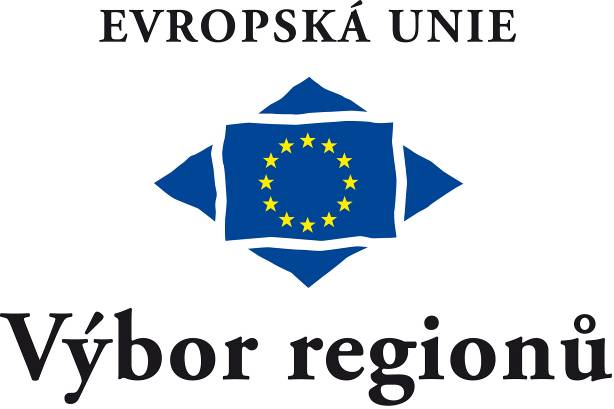 